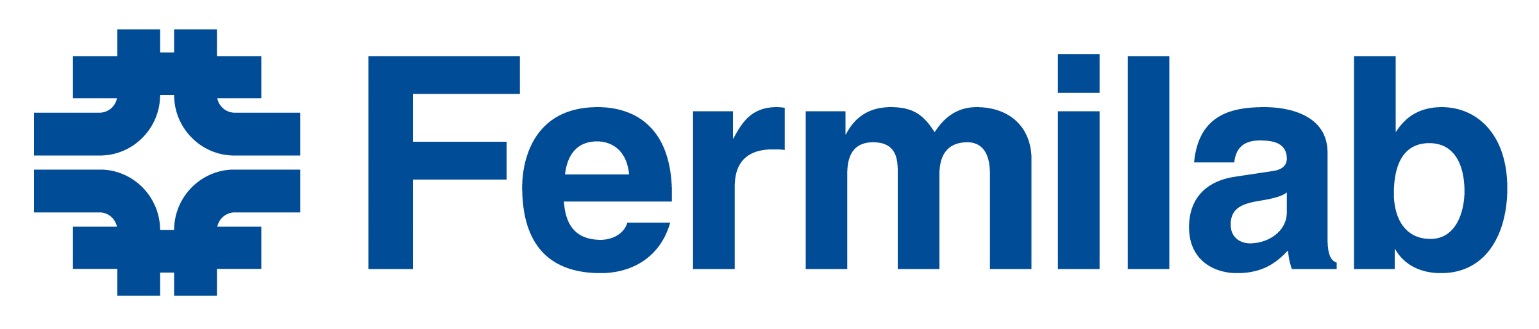 Fermi National Accelerator Laboratory
Intellectual Property Commercialization Plan WorksheetA.	PurposeThe Laboratory requires a commercialization plan from all its prospective licensees before licensing its intellectual property. The plan better enables the Laboratory and the prospective licensee to determine and characterize the business fit between their interests. The commercialization plan also provides information for the Laboratory to use in assessing the prospective licensee’s intent and plan to achieve commercial use of the Laboratory Intellectual Property. Finally, the plan provides the Laboratory input on its calculation of value of the intellectual property to both Parties. If a commercialization plan has already been developed, and contains the information requested below, then that plan may be submitted. If no commercialization plan has been developed, then the following worksheet will be of value in defining the commercialization plan. All information provided is considered business proprietary and not available to the public. This Commercialization Plan Worksheet is intended to aid in the development and understanding of the Commercialization Plan. This worksheet has three sections: 1) General Company Information, 2) Product Licensing and Sales Information, and 3) Equity Licensing Information. The intent of the questionnaire below is to have the business partner provide as much information as possible. Not all questions may be applicable.B.	General Company Information:Principal Contact (provide multiple names if appropriate)1._______________________	Telephone:	____________________					Fax:		____________________					E-mail:		____________________	2. Principal Contact _______________________		Telephone:	____________________					Fax:		____________________					E-mail:	____________________Company Name and address:_______________________		_______________________		_______________________State of Incorporation			If foreign (provide country)_______________________		______________________Headquarters (if different from address provided above)_______________________	Number of full-time employees	 Number of part-time employees_______________________		 _____________________Age of company_______________________	Approximate volume of company sales (in dollars)$______________________C.	Product Licensing and Sales Information	a. What License Rights are desired? 	What is the Fermilab intellectual property of interest?_______________________________________________________________	Please check the ones desired: Exclusive? ___ or Nonexclusive? ___If exclusive, please specify a Defined Field(s) of Use: ________________________________________________________________Geographic Territories? ___ If checked, please specify ________________________________________________________________	Specific Term (duration)? Please specify __________________________	Is the technology export controlled, classified, or related to homeland security?	Yes _____	No ______ (If “Yes”, please elaborate below)Is additional R&D necessary to further develop or complete the product?Yes ______ No _______ (If “No”, skip to C.e)What type of technical assistance, if any, does the prospective licensee wish from the Laboratory in commercializing the licensed Intellectual Property? (Attach a separate sheet if necessary.)________________________________________________________________________________________________________________________________________________________________________________________________________What is the estimated cost of this development, to Fermilab? _____________What is the estimated cost of this development, to the company? _____________Estimated time frame for completion? _____________	NOTE: A separate sponsored research agreement will be executed for this assistance.If appropriate, elaborate on the Testing Program that will be conducted. Please include identification of which tests will be conducted, how many, over what period of time and an estimate of the cost of the program.If appropriate, elaborate on what Product Development activities will be accomplished to produce and roll out New Products which incorporate the Laboratory’s Intellectual Property? If appropriate, please list the applications or uses of the New Products, the competing products for the application or use and the advantages of the New Products.What Markets will the products incorporating the Intellectual Property be sold into? What is the size and growth of each? What are the expected or estimated annual Sales of the new products for the first five years of the license?Where will the prospective licensee make or practice this product, process, service, etc? For example, the prospective licensee plans to manufacture the licensed ceramic material in our plants in Ohio and Texas.In the U.S.? 	Yes ____ No ______If in the U.S., where? ___________________________________________If outside the U.S., where? _______________________________________If outside the U.S., what percentage of components will be U.S.? _________ 		Other comments: Please complete add any additional information that would support the business case for this license. Have you thought about licensing terms and conditions? Yes _____ No _______If Yes, please fill out your initial offerUp-front fee ___________ 	Running royalty rate _______________Diligences on sales: 	Year 1 ___________				Year 2 ___________					Year 3 ___________					Year 4 ___________					Year 5 ___________Other licensing considerations: (Milestones, time-to-first sale, split up-front fees, service royalty rates, product listed in catalogue, etc.)D. Equity Licensing InformationThe following information and section is to be completed if equity is to be provided as part of the licensing agreement.What is the company incorporated as: (Limited partnership, 503 C, S Corp., etc.)_________________________________________________________________What products (name only the top 3) are currently being sold and their estimated cash flow over the last three years.What is the estimated value of the company? If a third-party evaluation is available please attach documentation.________________________________________________________________________________________________________________________________________________________________________Amount of cash on hand? ___________________Current debt load? ___________________How many shares have been created, and who are the top two ownersTotal number of shares:	Preferred ________________________				Common ________________________Owner 1 ________________________________________Owner 2 ________________________________________What is the current value of a share of stock? What is the equity position, in dollars and shares, provided in exchange for the license (or upfront fee)? Preferred ______________ Common _______________	_________________________________________________	_________________________________________________Would you provide an FNAL member a seat of the Board of Directors?Yes ______ 		No ______Voting _______	Non-voting _______What is the exit strategy for the company, if any? (IPO, Maintain as private, etc.)___________________________________________________________________________________________________________________________________________________Is there an estimated time frame for acquisition, IPO, etc. (in years)__________________________________________________________________________________________________If an acquisition is the exit strategy, who are likely candidates?________________________________________________________________________________________________	Are discussions for acquisition currently underway?	_________________________________________Is the company currently or in the near future seeking additional capital?Yes _____ No ________If Yes, from who? _____________________________________If Yes, amount of capital _______________________________New Product Application / UseCompetingProduct / MaterialNew ProductAdvantages or Value1.2.3.MarketSize (units/$)Growth (%/yr)1.2.3.YearNumber of Units Sales in $Year 1Year 2Year 3Year 4Year 5ProductSales Volume ($)/year1.Yr. 1Yr. 2Yr. 32.Yr. 1Yr. 2Yr. 33.Yr. 1Yr. 2Yr. 3